MAB4 (Matemaattinen analyysi)Välitesti 3 – ratkaisut ja pisteytysohjeTarkista ja pisteytä tehtäväpaperiin tai vihkoon tekemäsi välitesti tämän ratkaisumonisteen avulla. Epäselvissä kohdissa kysy apua opettajalta. Jos sait vähintään 9/12 pistettä, olet valmis siirtymään seuraavaan osioon!Laske paraabelin  huipun koordinaatit.KÄÄNNÄ Suorakulmaisen kolmion kanta ja korkeus taitellaan rautalangasta, jonka pituus on 12 cm. Kanta taitellaan kaksinkertaiseksi. Kuinka pitkäksi valitaan kolmion kanta ja korkeus, kun halutaan, että kolmion pinta-ala olisi mahdollisimman iso. Vihje: merkitse muuttujalla x kolmion kannan pituutta.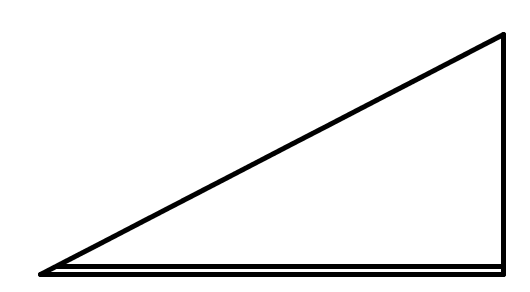 Merkitään kolmion kanta  ja korkeus .	(1 p.)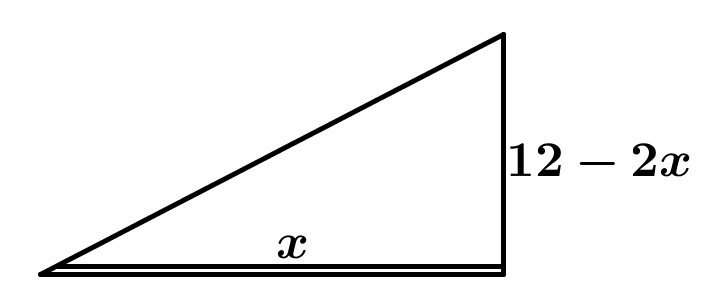 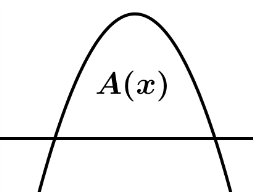 Ala on siis suurin, kun kannaksi x valitaan  (cm).Korkeus on siten  (cm).	              Vastaus: Ala on suurin, kun kanta on 3 cm ja korkeus 6 cm.